Professor Tony Travers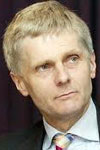 Tony Travers is Director of LSE London, a research centre at the London School of Economics. He is also a Visiting Professor in the LSE’s Government Department. His key research interests include local and regional government and public service reform. He is currently an advisor to the House of Commons Children, Schools and Families Select Committee and the Communities and Local Government Select Committee. He has published a number of books on cities and government, including Failure in British Government, The Politics of the Poll Tax (with David Butler and Andrew Adonis), Paying for Health, Education and Housing: How does the Centre Pull the Purse Strings (with Howard Glennerster and John Hills) and The Politics of London: Governing the Ungovernable City.